Zmluva o dieloč. MAGTS20000XXuzavretá podľa § 536 a nasl. zákona č. 513/1991 Zb. Obchodný zákonník v znení neskorších predpisov(ďalej len ako „Zmluva“)medziObjednávateľ:Hlavné mesto Slovenskej republiky Bratislava, sídlo: Primaciálne námestie 1, 814 99 Bratislava, zastúpenie: Ing. Tatiana Kratochvílová, 1. námestníčka primátora, IČO: 00 603 48, bankové spojenie: Československá obchodná banka, a.s., číslo účtu (IBAN): SK23 7500 0000 0000 2582 7143 (ďalej len ako „Objednávateľ“) aZhotoviteľ:xxx, sídlo: xxx zastúpenie: xxx zápis: xxx IČO: xxx IČ DPH: xxx DIČ: xxx bankové spojenie: xxx číslo účtu (IBAN): xxx (ďalej len ako „Zhotoviteľ“ v príslušnom gramatickom tvare)(Objednávateľ a Zhotoviteľ ďalej spolu len ako „Zmluvné strany“)PreambulaTáto Zmluva sa uzatvára ako výsledok použitia postupu zadávania zákazky s nízkou hodnotou (civilná) podľa § 117 zákona 343/2015 Z. z. o verejnom obstarávaní a o zmene a doplnení niektorých zákonov (ďalej len „ZoVO“) na predmet zákazky        ,,Dodanie dvoch signalizačných prívesov, softvéru na správu.“ Článok IPredmet ZmluvyPredmetom tejto Zmluvy je úprava vybraných práv a povinností Zmluvných strán pri vykonávaní činností a dodaní diela podľa tejto Zmluvy.Tie práva a povinnosti, ktoré nie sú touto Zmluvou výslovne upravené sa spravujú legislatívou platnou a účinnou na území Slovenskej republiky najmä, nie však výlučne, zákonom č. 513/1991 Zb. Obchodný zákonník (ďalej len ako „Obchodný zákonník), zákonom č. 40/1964 Zb. Občiansky zákonník (ďalej len ako „Občiansky zákonník“) a ZoVO.Zmluvné strany berú na vedomie, že Objednávateľ ako verejný obstarávateľ nesmie uzavrieť zmluvu, koncesnú zmluvu alebo rámcovú dohodu s uchádzačom alebo uchádzačmi, ktorí majú povinnosť zapisovať sa do registra partnerov verejného sektora v zmysle zákona č. 315/2016 Z. z. o registri partnerov verejného sektora a o zmene a doplnení niektorých zákonov (a nie sú zapísaní v registri partnerov verejného sektora) alebo ktorých subdodávatelia alebo subdodávatelia podľa osobitného predpisu, ktorí majú povinnosť zapisovať sa do registra partnerov verejného sektora a nie sú zapísaní v registri partnerov verejného sektora.Článok IIDieloPre účely tejto Zmluvy sa pod pojmom ,,Dielo“ v príslušnom gramatickom tvare rozumie najmä, nie však výlučne:dodanie dvoch signalizačných prívesov so zabudovaním LED panelov a softvéru na správu (ďalej len ako „Softvér“),správa Softvéru dvoch signalizačných prívesov v trvaní 24 mesiacov, v súlade s detailnou špecifikáciou Diela uvedenej v Prílohe č. 2 tejto Zmluvy.Zhotoviteľ sa zaväzuje vykonávať pre Objednávateľa Dielo na vlastnú zodpovednosť a nebezpečenstvo v rozsahu a za podmienok dohodnutých v tejto Zmluve, jej prílohách a v súlade s pokynmi Objednávateľa a to všetko s náležitou odbornou starostlivosťou.Objednávateľ sa zaväzuje Dielo prevziať a zaplatiť zaň dohodnutú cenu vo výške a spôsobom tak, ako je to uvedené v článku VI tejto Zmluvy.Článok IIIPodmienky vykonávania DielaZhotoviteľ sa zaväzuje vykonať Dielo kvalitne, riadne a úplne, v dojednanom mieste a čase plnenia, v stanovenej špecifikácii a rozsahu, podľa podmienok dohodnutých v tejto Zmluve, v zmysle pokynov Objednávateľa a v súlade s ponukou predloženou v procese verejného obstarávania. Zmluvné strany sa dohodli, že Dielo sa považuje za vykonané, ak je riadne ukončené  v celom rozsahu podľa tejto Zmluvy a požiadaviek Objednávateľa, a to dňom jeho prevzatia Objednávateľom od Zhotoviteľa na základe protokolu o odovzdaní a prevzatí Diela (ďalej len ako „Protokol“ v príslušnom gramatickom tvare), v ktorom bude Objednávateľom výslovne uvedené, že Dielo nevykazuje vady, tzn. kvalitatívne a kvantitatívne zodpovedná tejto Zmluve.V prípade, ak Dielo vykazuje vady, ktoré nebránia jeho riadnemu používaniu, je Objednávateľ oprávnený Dielo prevziať a používať, pričom v Protokole bude uvedený zoznam vád Diela, ktoré je Zhotoviteľ povinný odstrániť v lehote podľa objednávky.V prípade, ak Dielo vykazuje vady, ktoré bránia jeho riadnemu používaniu, je Objednávateľ oprávnený odmietnuť prevzatie Diela, pričom v Protokole bude uvedený zoznam vád Diela, ktoré je Zhotoviteľ povinný odstrániť v  lehote podľa objednávky. Predmet Zmluvy bude vykonávaný na základe objednávok vyhotovených Objednávateľom. Objednávka bude obsahovať najmä:stručný popis vykonania časti Diela,termín na vykonanie časti Diela,predpokladanú hodnotu časti Diela. Zhotoviteľ sa zaväzuje realizovať predmet Zmluvy na základe jednotlivých objednávok vyhotovovaných Objednávateľom, v rozsahu uvedenom v Prílohe č. 2 tejto Zmluvy a v termínoch v objednávkach uvedených.  Článok IVLicenciaZhotoviteľ sa podpisom tejto Zmluvy zaväzuje, že najneskôr ku dňu vykonania Diela podľa objednávok bude mať vysporiadané autorské právo v zmysle zákona č. 185/2015 Z. z., autorský zákon v znení neskorších predpisov (ďalej len „Autorský zákon“) ku všetkým zložkám Softvéru ako aj oprávnenie udeliť licenciu/sublicenciu k Softvéru Objednávateľovi.Zhotoviteľ udeľuje Objednávateľovi nevýhradnú, časovo neobmedzenú, neodvolateľnú licenciu/sublicenciu v zmysle ustanovení Autorského zákona (ďalej len ako „Licencia“ v príslušnom gramatickom tvare) na všetky spôsoby použitia Softvéru podľa § 19 ods. 4 písm. a) až d) Autorského zákona a to v neobmedzenom rozsahu. Objednávateľ je, ako nadobúdateľ Licencie, oprávnený udeliť tretej osobe súhlas na použitie Diela v celom rozsahu Licencie alebo v časti Licencie Objednávateľa tejto Zmluvy a je tiež oprávnený postúpiť Licenciu v celom rozsahu alebo časti Licencie tretej osobe, s čím Zhotoviteľ týmto vyslovuje svoj predchádzajúci súhlas v zmysle § 72 Autorského zákona.Odmena za udelenie Licencie je bez akýchkoľvek pochybností súčasťou ceny v zmysle článku VI tejto Zmluvy.Objednávateľ je oprávnený Dielo voľne používať akýmkoľvek zákonom povoleným spôsobom, najmä, nie však výlučne, v súlade s účelom tejto Zmluvy.Zhotoviteľ v celom rozsahu zodpovedá, ak systém, Dielo alebo ktorákoľvek jeho časť porušuje autorské práva iných osôb. V prípade porušenia autorských práv iných osôb je Zhotoviteľ povinný uspokojiť nároky iných osôb za Objednávateľa a to vrátane nákladov spojených s právnou ochranou a obranou. Rovnako Zhotoviteľ zodpovedá za škodu, ktorá vznikne Objednávateľovi, ak používaním Diela dôjde k porušeniu autorských práv iných osôb.Objednávateľ je povinný oznámiť Zhotoviteľovi uplatnenie nárokov z práva duševného vlastníctva v súvislosti s touto Zmluvou treťou osobou. Zhotoviteľ je povinný do 5 kalendárnych dní poskytnúť Objednávateľovi všetku súčinnosť pri ochrane práv Objednávateľa.V prípade, ak bude Objednávateľovi na základe právoplatného rozhodnutia súdu zabránené používať Dielo z dôvodu porušenia autorských práv, zaväzuje sa Zhotoviteľ obstarať pre Objednávateľa oprávnenie Dielo znova používať, prípadne sa Zhotoviteľ zaväzuje vykonať úpravu Diela tak, aby to bolo spôsobilé na používanie Objednávateľom a neporušovalo autorské práva tretích osôb a to bezodkladne.Udelenie Licencie podľa tejto Zmluvy nie je možné zo strany Zhotoviteľa jednostranne odvolať alebo zrušiť, a to ani po ukončení trvania tejto Zmluvy.Článok VLehotyTáto Zmluva sa uzatvára na dobu určitú, a to na 24 kalendárnych mesiacov odo dňa nadobudnutia jej účinnosti. Zmluvné strany sa dohodli, že časť Diela bude dodaná do 2 mesiacov odo dňa doručenia čiastkovej objednávky. Zmluvné strany sa dohodli, že správa Softvéru bude vykonávaná na základe čiastkových objednávok fakturovaných štvrťročne. Článok VICena a platobné podmienkyCena za vykonanie Diela (ďalej len ako „Cena“ v príslušnom gramatickom tvare) je stanovená na základe cenovej ponuky Zhotoviteľa v procese verejného obstarávania, ktorá tvorí neoddeliteľnú Prílohu č. 1 Cenová ponuka tejto Zmluvy v súlade s ust. zákona č. 18/1996 Z. z. o cenách v znení neskorších predpisov a vyhlášky MF SR č. 87/1996 Z. z., ktorou sa vykonáva zákon o cenách v znení neskorších predpisov v celkovej výške XXXXXXXXX ,- eur bez DPH (slovom: ......................... eur).V Cene sú zahrnuté všetky náklady a výdavky Zhotoviteľa, ktoré súvisia so zhotovením Diela, vrátane potrebného materiálu a dopravy, ako aj primeraného zisku.Objednávateľ neposkytuje preddavky ani zálohové platby na Dielo.Nárok Zhotoviteľa na zaplatenie Ceny alebo jej príslušnej časti vzniká až vykonaním Diela alebo jeho ucelenej časti, t. j. podpísaním Protokolu o odovzdaní a prevzatí Diela alebo jeho časti podľa článku III bodu 2 tejto Zmluvy.Podkladom pre úhradu ceny je faktúra vystavená Zhotoviteľom po odovzdaní Diela podľa článku III ods. 2 tejto Zmluvy doručená Objednávateľovi na adresu jeho sídla uvedenú v záhlaví Zmluvy. Prílohou každej faktúry bude kópia Protokolu.Zhotoviteľ zabezpečí, aby ním vystavená faktúra obsahovala všetky potrebné náležitosti daňového dokladu v zmysle zákona č.  222/2004  Z. z. o dani   z pridanej hodnoty v znení neskorších predpisov. Splatnosť faktúry je 30 dní odo dňa doručenia faktúry so všetkými zákonnými náležitosťami Objednávateľovi. Za deň zaplatenia fakturovanej sumy sa pre účely tejto Zmluvy považuje deň odpísania fakturovanej sumy z účtu Objednávateľa. V prípade, ak faktúra nebude obsahovať tieto náležitosti alebo údaje v nej uvedené budú nesprávne alebo neúplné, Objednávateľ je oprávnený ju vrátiť Zhotoviteľovi a Zhotoviteľ je povinný faktúru podľa charakteru nedostatku opraviť, doplniť alebo vystaviť novú. V takomto prípade sa preruší lehota splatnosti faktúry a nová lehota splatnosti začne plynúť doručením opravenej alebo doplnenej faktúry do sídla Objednávateľa.Zmluvné strany nemajú právo jednostranne započítať voči druhej Zmluvnej strane akékoľvek peňažné pohľadávky bez písomného súhlasu druhej Zmluvnej strany. Zmluvné strany taktiež nemajú právo bez písomného súhlasu druhej Zmluvnej strany postúpiť na tretiu osobu akékoľvek peňažné pohľadávky voči druhej Zmluvnej strane.Článok VIIPráva a povinnosti zmluvných stránZhotoviteľ:je pri vykonaní Diela viazaný pokynmi Objednávateľa, ktoré vyplývajú z tejto Zmluvy,sa zaväzuje vykonať Dielo s maximálnou odbornou starostlivosťou, v požadovanej kvalite a množstve, spôsobom a v lehote uvedenej v tejto Zmluve, resp. v objednávke,vyhlasuje, že sa v plnom rozsahu oboznámil s charakterom a rozsahom Diela v zmysle podmienok stanovených Objednávateľom a sú mu známe všetky technické, kvalitatívne a iné podmienky realizácie Diela. Zhotoviteľ vyhlasuje, že disponuje všetkými potrebnými odbornými znalosťami, právomocami, skúsenosťami a kompetenciami k tomu, aby uzavrel túto Zmluvu a splnil svoje záväzky z nej vyplývajúce,má právo na poskytnutie potrebnej súčinnosti zo strany Objednávateľa spočívajúce najmä, nie však výlučne v poskytnutí potrebných konzultácií a ďalších materiálov (podkladov), ktoré má Objednávateľ k dispozícii a ktoré sú nevyhnutné k vykonaniu Diela,má právo na úhradu ceny za Dielo podľa tejto Zmluvy,ak Objednávateľ zistí, že Zhotoviteľ vykonáva Dielo v rozpore so svojimi povinnosťami, je Objednávateľ oprávnený požadovať, aby Zhotoviteľ vykonal Dielo riadnym spôsobom. V prípade, že tak Zhotoviteľ neurobí ani v dodatočnej primeranej lehote, ktorú mu na to Objednávateľ poskytol, je Objednávateľ oprávnený okamžite odstúpiť od tejto Zmluvy. Tým nie je dotknuté právo na náhradu škody podľa § 373 a nasl. Obchodného zákonníka,Zhotoviteľ je povinný zapísať sa a byť zapísaný v registri partnerov verejného sektora počas celého trvania tejto Zmluvy, ak mu táto povinnosť vznikne,Zhotoviteľ vyhlasuje a svojím podpisom potvrdzuje, že v plnom rozsahu dodržiava a zabezpečuje dodržiavanie všetkých aplikovateľných pracovnoprávnych predpisov v oblasti nelegálneho zamestnávania (ďalej len „pracovnoprávne predpisy“), a to predovšetkým zákona č. 311/2001 Z. z. Zákonník práce v znení neskorších predpisov a zákona č. 82/2005 Z. z. o nelegálnej práci a nelegálnom zamestnávaní a o zmene a doplnení niektorých zákonov v znení neskorších predpisov. Zhotoviteľ týmto vyhlasuje, že si je plne vedomý všetkých povinností, ktoré pre neho z pracovnoprávnych predpisov vyplývajú a zaväzuje sa ich dodržiavať počas celej doby platnosti tejto zmluvy. Zhotoviteľ sa zaväzuje najmä zamestnávať zamestnancov legálne a neporušovať tak zákaz nelegálneho zamestnávania upravený v pracovnoprávnych predpisoch,je povinný pri plnení svojich povinností vyplývajúcich zo Zmluvy postupovať s odbornou starostlivosťou a zabezpečiť dostatočný počet zamestnancov tak, aby účel Zmluvy mohol byť plnený v zodpovedajúcej kvalite a v stanovených termínoch. Dbá pri tom na zásady účelnosti a hospodárnosti,je zodpovedný za to, že práceneschopnosť, dovolenky a iná absencia jeho personálu neovplyvnia plnenie jeho povinností podľa tejto Zmluvy a nebudú sa považovať za zásah vyššej moci (vis maior).Objednávateľ:je oprávnený vykonávať priebežnú kontrolu vykonávania Diela, ak zistí, že Zhotoviteľ vykonáva Dielo v rozpore so Zmluvou, je Objednávateľ oprávnený požadovať, aby Zhotoviteľ vykonal Dielo riadnym spôsobom. V prípade, že tak Zhotoviteľ neurobí ani v dodatočnej primeranej lehote, ktorú mu na to Objednávateľ poskytol, je Objednávateľ oprávnený okamžite odstúpiť od tejto Zmluvy. Tým nie je dotknuté právo na náhradu škody podľa § 373   a nasl. Obchodného zákonníka,je oprávnený vykonávať spätnú kontrolu realizovaného plnenia po ukončení preberacieho konania,sa zaväzuje poskytnúť Zhotoviteľovi potrebnú súčinnosť pri plnení predmetu Zmluvy; ide najmä, nie však výlučne, o poskytnutie potrebných konzultácií, ktoré má Objednávateľ k dispozícii a ktoré sú nevyhnutné k vykonaniu Diela,sa zaväzuje riadne a včas vykonané Dielo prevziať a zaplatiť Zhotoviteľovi dohodnutú cenu za Dielo.Článok VIIIZodpovednosť za škodyZmluvná strana zodpovedá za všetky škody, ktoré vzniknú druhej  Zmluvnej strane v dôsledku porušenia jej povinností, vyplývajúcich z tejto Zmluvy.V prípade vzniku škody porušením povinností vyplývajúcich z tejto Zmluvy ktorejkoľvek Zmluvnej strane, má druhá Zmluvná strana nárok na náhradu vzniknutej škody.Zmluvné strany sa dohodli, že Zhotoviteľ je povinný nahradiť Objednávateľovi skutočne vzniknutú škodu aj v prípade, že v dôsledku jeho zavinenia došlo zo strany Objednávateľa k odstúpeniu od tejto Zmluvy.Ak pri spätnej kontrole budú zistené nedostatky alebo pochybenia ktorejkoľvek Zmluvnej strany pri preberacom konaní a vzniknutá finančná alebo iná škoda na strane Objednávateľa, je Objednávateľ oprávnený požadovať kompenzáciu od Zhotoviteľa ako náhradu vzniknutej škody vo forme vykonania predmetu Diela podľa pokynov Objednávateľa, kedy si Zhotoviteľ nebude nárokovať finančnú odmenu.Vzniknutú škodu si Objednávateľ u Zhotoviteľa môže uplatniť aj formou vystavenia dobropisu.Článok IXZodpovednosť za vady, záručná dobaZhotoviteľ zodpovedá za to, že Dielo je vykonané podľa platných technických a právnych predpisov a má v čase odovzdania a prevzatia vlastnosti podľa tejto Zmluvy a nemá vady, ktoré by znižovali jeho hodnotu alebo schopnosť jeho využitia.Záručná doba Diela je 24 mesiacov a začína plynúť dňom doručenia preberacieho protokolu podľa čl. III ods. 2 tejto Zmluvy.Zhotoviteľ nezodpovedá za vady Diela, ak tieto vady spôsobilo použitie vecí/podkladov odovzdaných mu Objednávateľom v prípade, že Zhotoviteľ ani pri vynaložení odbornej starostlivosti nevhodnosť týchto vecí/podkladov nemohol zistiť alebo na ich nevhodnosť Objednávateľa upozornil a Objednávateľ na ich použití trval. Zhotoviteľ takisto nezodpovedá za vady spôsobené dodržaním nevhodných pokynov daných mu Objednávateľom, ak Zhotoviteľ na nevhodnosť týchto pokynov upozornil a Objednávateľ na ich dodržaní trval alebo ak Zhotoviteľ túto nevhodnosť nemohol zistiť.Objednávateľ je povinný vady po ich zistení bez zbytočného odkladu písomne, elektronicky alebo telefonicky reklamovať, pričom v reklamácii uvedie o akú vadu sa jedná. Zhotoviteľ sa zaväzuje vady odstrániť v čo najkratšom čase podľa druhu závady, najneskôr však do 48 hodín po doručení reklamácie.Náklady na odstránenie vád v záručnej dobe a nebezpečenstvo na Diele znáša počas vykonania záručnej opravy Zhotoviteľ.Článok XÚroky z omeškania a zmluvné pokutyAk Zhotoviteľ nesplní svoj záväzok riadne a včas, má Objednávateľ voči Zhotoviteľovi nárok na zaplatenie zmluvnej pokuty vo výške 200 EUR za každý, aj začatý deň omeškania.Ak je Objednávateľ v omeškaní s plnením peňažného záväzku alebo jeho časti, má Zhotoviteľ voči Objednávateľovi nárok na zaplatenie úroku z omeškania vo výške 0,05% z nezaplatenej sumy za každý aj začatý deň omeškania s plnením peňažného záväzku a Objednávateľ sa zaväzuje uplatnený nárok uhradiť.V prípade, ak Zhotoviteľ poruší svoju povinnosť registrácie podľa článku VII ods. 1 písm. g) tejto Zmluvy, vznikne Objednávateľovi nárok na zmluvnú pokutu vo výške 10 % z Ceny.V prípade, ak Zhotoviteľ poruší svoje povinnosti vyplývajúce mu z článku IV tejto Zmluvy, vznikne Objednávateľovi nárok na zmluvnú pokutu vo výške 30 % z Ceny.V prípade, ak Objednávateľovi vznikne povinnosť uhradiť daň z pridanej hodnoty v zmysle ust. § 69b zákona č. 222/2004 Z. z. o dani z pridanej hodnoty, vznikne Objednávateľovi nárok na zmluvnú pokutu vo výške 130 % výšky daňovej povinnosti, ktorá takto Objednávateľovi vznikla.V prípade, ak sa ktorékoľvek z vyhlásení Zhotoviteľa podľa článku VII ods. 1 písm. h) tejto Zmluvy ukáže ako nepravdivé a Objednávateľovi bude kontrolným orgánom v súlade s ustanovením § 7b zákona č. 82/2005 Z. z. o nelegálnej práci a nelegálnom zamestnávaní a o zmene a doplnení niektorých zákonov v znení neskorších predpisov uložená sankcia z dôvodu prijatia služby prostredníctvom Zhotoviteľom nelegálne zamestnávaných osôb, vznikne Objednávateľovi nárok na zmluvnú pokutu vo výške 130 % sankcie uloženej kontrolným orgánom.Zmluvné pokuty budú predmetom samostatných penalizačných faktúr, pričom ustanovenia článku VI sa použijú primerane aj na zmluvné pokuty.Zaplatením zmluvnej pokuty nie je dotknutý nárok na náhradu škody.Zmluvnú pokutu a úrok z omeškania dohodnuté touto Zmluvou hradí povinná strana nezávisle od toho, či a v akej výške vznikne druhej Zmluvnej strane v tejto súvislosti škoda. Nárok na náhradu škody spôsobenej porušením povinnosti, na ktorú sa vzťahuje povinnosť uhradiť zmluvnú pokutu alebo úroky z omeškania podľa tejto Zmluvy, ostáva zachovaný v celom rozsahu.Článok XIDôverné informácieZmluvné strany sa zaväzujú zabezpečiť zachovanie mlčanlivosti svojich zamestnancov o všetkých informáciách, zistených na základe tejto Zmluvy, skutočnostiach týkajúcich sa činnosti druhej Zmluvnej strany a jej klientov, organizácie, prevádzky, ekonomiky, obchodu, výroby, know-how a informáciách, o ktorých sa Zmluvná strana dozvie v súvislosti so spracovaním dát Objednávateľa. Informácie takto získané sa zaväzujú nezneužiť, ako aj neumožniť prístup k týmto informáciám, a to aj po skončení účinnosti tejto Zmluvy. Zmluvné strany v tejto súvislosti preukázateľným spôsobom upozornia svojich zamestnancov na trestnoprávne, občianskoprávne, pracovnoprávne a iné dôsledky, vyplývajúce z porušenia tejto Zmluvy.Za dôverné informácie chránené podľa tohto článku sa nepovažuje informácia a/alebo dokument, ktorý je v dobe svojho zverejnenia verejne známy, alebo ktorý je verejne dostupný alebo sa stal verejne dostupným bez zavinenia Zmluvnej strany, alebo ktorý bol zverejnený v súlade so zákonom č. 211/2000 Z. z. o slobodnom prístupe k informáciám a o zmene a doplnení niektorých zákonov v znení neskorších predpisov, záväzným nariadením alebo rozsudkom, na požiadanie súdu alebo  iného, v zmysle zákona na to oprávneného subjektu.Zhotoviteľ berie na vedomie, že je povinný dodržiavať všetky právne predpisy vzťahujúce sa k ochrane dát, ochrane osobných údajov, obchodnému tajomstvu, ako aj iné právne predpisy, ktorými je viazaný Objednávateľ.Ustanovenia predchádzajúcich bodov tohto článku platia aj po uplynutí doby platnosti Zmluvy, a to až do doby, kedy sa tieto informácie stanú verejne známymi.Článok XII
Ukončenie ZmluvyZmluva môže zaniknúť, okrem riadneho splnenia všetkých práv a povinností Zmluvných strán z nej vyplývajúcich aj:písomnou dohodou Zmluvných strán,písomným odstúpením v súlade so Zmluvou, s ustanoveniami Obchodného zákonníka alebo platného ZoVO,písomnou výpoveďou ktorejkoľvek zo Zmluvných strán bez uvedenia dôvodu, pričom výpovedná lehota je 6 mesiacov a začína plynúť prvým dňom mesiaca nasledujúceho  po doručení výpovede druhej Zmluvnej strane,písomnou výpoveďou v prípade neodstránenia vád Diela v primeranej lehote podľa čl. III ods. 4 tejto Zmluvy, pričom výpovedná lehota začína plynúť dňom nasledujúcim po doručení výpovede Zhotoviteľovi. Bez ohľadu na vôľu Zmluvných strán, k ukončeniu tejto Zmluvy dôjde tiež:dňom právoplatnosti rozhodnutia príslušného súdu, ktorým súd vyhlási konkurz na majetok Zhotoviteľa,dňom právoplatnosti rozhodnutia príslušného súdu, ktorým súd zamietne návrh na vyhlásenie konkurz na majetok Zhotoviteľa pre nedostatok majetku,dňom právoplatnosti rozhodnutia príslušného súdu, ktorým súd povolí reštrukturalizáciu Zhotoviteľa,Zhotoviteľ ako obchodná spoločnosť bude zrušený bez likvidácie alebo Zhotoviteľ ako obchodná spoločnosť vstúpi do likvidácie,zánikom Zhotoviteľa bez právneho nástupcu.Odstúpenie od Zmluvy nadobúda účinnosť dňom doručenia písomného oznámenia o odstúpení od Zmluvy druhej Zmluvnej strane na adresu uvedenú v záhlaví tejto Zmluvy.V prípade, ak dôjde k odstúpeniu od Zmluvy po vykonaní časti Diela, týka sa odstúpenie od Zmluvy len nevykonanej časti Diela a práva a povinnosti Zmluvných strán týkajúce sa vykonanej časti Diela odstúpením od Zmluvy nie sú dotknuté.Odstúpenie od Zmluvy sa nedotýka už vzniknutého nároku na náhradu škody vzniknutého porušením Zmluvy.Článok XIIIDoručovanieZmluvné strany sa dohodli, že písomnosť podľa tejto Zmluvy je možné doručovať:osobne, poštou, kuriérom.Pre doručovanie sa použijú adresy Zmluvných strán uvedené v záhlaví tejto Zmluvy. V prípade akejkoľvek zmeny adresy určenej na doručovanie písomnosti na základe tejto Zmluvy sa Zmluvná strana zaväzuje o tejto zmene bezodkladne, najneskôr však do 7 kalendárnych dní od kedy zmena nastane, písomne informovať druhú Zmluvnú stranu; v takomto prípade je pre doručovanie rozhodujúca nová adresa, riadne oznámená druhej Zmluvnej strane.Zmluvné strany sa dohodli, že písomnosť sa na účely tejto Zmluvy považuje za doručenú dňom jej prevzatia Zmluvnou stranou, ktorej je adresovaná alebo dňom odmietnutia jej prevzatia Zmluvnou stranou, ktorej je adresovaná alebo uplynutím úložnej lehoty na pošte, a to aj v prípade, že sa adresát o uložení zásielky nedozvedel.Článok XIVOsobitné ustanoveniaKaždá zo Zmluvných strán sa zaväzuje určiť kontaktnú osobu, ktorá bude organizačne zabezpečovať všetky činnosti súvisiace s plnením podľa tejto Zmluvy.Kontaktná osoba za Objednávateľa.............................................Kontaktná osoba za Zhotoviteľa................................................. Zmluvné strany sa zaväzujú bez zbytočného odkladu navzájom si oznamovať všetky informácie, ktoré by mohli mať vplyv na riadne plnenie tejto Zmluvy.Zhotoviteľ zodpovedá za ochranu a bezpečnosť zdravia svojich pracovníkov pri vykonávaní prác, ako aj ostatných fyzických osôb oprávnene sa zdržujúcich na pracovisku v zmysle platných právnych predpisov a za zabezpečenie a udržiavanie miesta vykonávania predmetu Zmluvy v zmysle platných právnych predpisov vzťahujúcich sa na bezpečnosť a ochranu zdravia pri práci.Článok XVZáverečné ustanoveniaPráva a povinnosti Zmluvných strán neupravené touto Zmluvou sa riadia príslušnými ustanoveniami Obchodného zákonníka, ZoVO a ďalšími všeobecne záväznými právnymi predpismi platnými a účinnými na území Slovenskej republiky.Zmluvné strany sa dohodli, že spory vzniknuté z tejto Zmluvy budú riešiť vzájomnou dohodou. Pokiaľ sa Zmluvné strany na riešení sporu nedohodnú, je ktorákoľvek zo Zmluvných strán  oprávnená obrátiť sa s návrhom na riešenie sporu na vecne a miestne príslušný súd v Slovenskej republike.  Meniť alebo dopĺňať ustanovenia tejto Zmluvy je možné len na základe dohody Zmluvných strán v súlade s § 18 ZoVO, formou písomných, číslovaných dodatkov, podpísaných oprávnenými zástupcami obidvoch Zmluvných strán.Ak sa akékoľvek ustanovenie tejto Zmluvy stane neplatným alebo neúčinným, platnosť alebo účinnosť ostatných ustanovení Zmluvy ostane nedotknutá. Namiesto neplatných ustanovení Zmluvy sa použijú príslušné ustanovenia Obchodného zákonníka, ktoré sú obsahom a účelom najbližšie obsahu a účelu Zmluvy.Táto Zmluva je vyhotovená v (6) šiestich vyhotoveniach s platnosťou originálu, z ktorých (4) štyri vyhotovenia dostane Objednávateľ, (2) dve vyhotovenia Zhotoviteľ. Táto Zmluva nadobúda platnosť dňom jej podpísania oboma Zmluvnými stranami a účinnosť dňom nasledujúcom po dni jej zverejnenia na webovom sídle Objednávateľa podľa § 47a ods. 1 Občianskeho zákonníka v spojení s § 5a zákona č. 211/2000 Z .z. o slobodnom prístupe k informáciám a o zmene a doplnení niektorých zákonov (zákon o slobode informácií) v znení neskorších predpisov.Zmluvné strany vyhlasujú, že si Zmluvu riadne prečítali, jej obsahu porozumeli, uzatvárajú ju slobodne, nie v tiesni ani za nápadne nevýhodných podmienok a na znak súhlasu s jej obsahom ju vlastnoručne podpisujú.Neoddeliteľnou súčasťou tejto Zmluvy sú nasledujúce prílohy: Príloha č. 1 – Cenová ponukaPríloha č. 2 – Špecifikácia predmetu ZmluvyV Bratislave, dňa:	V Bratislave, dňa: Objednávateľ:	Zhotoviteľ:    Ing. Tatiana Kratochvílová	              meno a priezvisko     1. námestníčka primátora		          funkcia      Príloha č. 1 k Zmluve o dielo – CenníkPríloha č. 2 k Zmluve o dielo – Špecifikácia predmetu ZmluvyPredmetom zmluvy je dodávka jednonápravového žiarovo zinkovaného prívesného vozíka s hydraulickým sklápacím mechanizmom LED panelov a osadenie exteriérového LED panela s rozmermi 2950mm x 1420mm, ktorý je v majetku Objednávateľa do jednonápravového žiarovo zinkovaného prívesného vozíka so štyrmi opornými nohami pre bezpečné odstavenie prívesu. Súčasťou dodávky je softvér na ovládanie zabudovanej kamery, sledovanie prevádzkových parametrov displeja  a interaktívne diaľkové ovládanie displeja.  Cieľom je informovanie verejnosti prostredníctvom zobrazovania jednoduchej grafiky v kombinácii s textom na LED paneloch dovezených priamo na miesto budúceho diania opráv komunikácií, uzávierok/obmedzení, plánovaných výrubov atď. Predmetom zmluvy je obstaranie dvoch  informačných a signalizačných prívesov s technickou podporou, ktorá bude fakturovaná štvrťročne.Technická podpora zahŕňa dodanie softvéru a jeho správu v trvaní 24 mesiacov. Technická špecifikácia predmetu zákazky:Dodávka jednonápravového žiarovo zinkovaného prívesného vozíka s hydraulickým sklápacím mechanizmom LED panelov v počte a technickej špecifikácii tak, ako je uvedené nižšie,Dodávka a inštalácia softvéru na ovládanie zabudovanej kamery, sledovanie prevádzkových parametrov displeja  a interaktívne diaľkové ovládanie displeja tak, ako je špecifikované nižšie,  vrátane správy dodaného softvéru (najmä aktualizácia softvéru, sledovanie softvéru, odstraňovanie problémov/ vzniknutých chýb),Osadenie LED panelov, ktoré sú v majetku magistrátu do vozíka  na výšku (1  ks LED panel na 1 vozík)Zabezpečenie LED panela ochrannou tieniacou mriežkou proti možnému poškodeniu (odletujúce kamene, vandali atď.)LED panel bude napájaný zo zabudovanej batérie (v zabezpečenom boxe vo vozíku) s možnosťou jej nenáročnej výmeny.Osadenie a inštalácia solárnych panelov na dobíjanie batérií umiestnených na opačnej strane LED paneluMožnosť pripojenia batérií predlžovacím káblom s dĺžkou  min. 20 m pre alternatívne napájanie batérií zo siete 230V.Vybavenie LED panela pozorovacou kamerou na sledovanie okolia s obrazovým prenosom (bez zvuku) fungujúcim na online riešení a zobrazením aktuálneho dátumu a času uskutočnenej snímky a posielaním zaznamenaných dát operátorovi.Rám LED panelu bude vybavený na zadnej strane 3 ks pracovných svetiel (LED rampami min. šírky 1000 mm, 1 ks na vrchu rámu LED panela, 1 ks na ľavej strane  rámu LED panela, 1 ks na pravej strane rámu LED panelaŠirokouhlý monitor 34“ na zadávanie príkazov na panelyDodávka LED panelov nie je predmetom plnenia. Tieto sú už zakúpené a vo vlastníctve Objednávateľa a ktoré budú odovzdané Zhotoviteľovi tak, ako je uvedené v časti „Ďalšie osobitné požiadavky“ (sekcia „Vzorky“). Softvérová výbava na ovládanie LED panelov:Softvér na monitorovanie nabitia batérie cez aplikáciu v telefóne alebo web rozhranieVzdialené ovládanie, web rozhranie umožňujúce rýchle zmeny na LED paneloch, zobrazujúce zapnuté LED panely so stabilným pripojením na internet pre kontrolu operátorom.Systém je pripojený na mobilnú dátovú sieť tak, aby aj v prípade vyťaženej siete modem obsahoval technológiu „Carrier Aggregation“ a umožnil spojenie LED panela s operátorom aj vo vyťaženej mobilnej dátovej sieti.Softvér umožňuje instantnú operatívnu zmenu zobrazovanej informácie operátorom pomocou intuitívneho webového rozhrania alebo automatickú zmenu s časovým rozvrhom, ktorú nastavil operátor.Pre urýchlenie zmeny zobrazovaných informácií a jednoduchšiemu vyhľadávaniu v knižnici dopravných symbolov napomáha softvér operátorovi položkami „napr. Obľúbené“ aby nedochádzalo k zbytočným zdržaniam pri hľadaní konkrétnych symbolov.K lepšiemu prehľadu o dianí na viacerých LED paneloch má operátor k dispozícii funkciu združujúcu vertikálnu časovú os s reálnym časom s ktorou sa prelínajú náhľady aktuálne zobrazovanej grafiky na všetkých displejoch.Dostupná možnosť aj plne autonómneho režimu LED panelov a API exportov pre integráciu tretích stránPlne autonómny režim na LED paneli má vedieť vyhodnocovať prejazdové časy križovatkami a to buď priamo z radičov križovatiek alebo z komunikačného modulu dopravnej ústredne a tieto prejazdové časy vo vhodnej forme zobraziť motoristomIným vhodným parametrom pre zobrazenie v autonómnom režime je zobrazenie dát z nainštalovaných cyklosčítačov alebo z prístupných dát parkovísk a parkovacích domovĎalšie osobitné požiadavky:Technické vlastnostiJednotkaMinimumMaximumPresná hodnotaVozík – nosnosť do 750kg, min. rozmerov ložnej plochy 2950 x 1420 mmkus2   Solárne panely kus16Batéria kus2Zabudovaná automatická rýchlonabíjačka kus2min. 20 metrový predlžovací kábel na nabíjanie vozíkakus2Hydraulický sklápací mechanizmus LED panelovkus2Širokouhlý monitorkus2 LED rampa 10-30V, IP67mm, kus6    Menič 24V-230V 3000Wkus2Technické vlastnostiHodnota / charakteristikaHodnota / charakteristikaHodnota / charakteristikaHodnota / charakteristikaVozíkCelková hmotnosť: 750 kgUžitočná hmotnosť: 540 kgLožná plocha [mm]: min. 2950 x 1420 (DxŠ)Pneumatiky: R14CHrúbky pechov bočníc: min. 1,5 mmkonštrukčná rýchlosť: 140 km/hBrzdy: áno ručná Náprava:	Knott 4 x podperná noha koleso oporné s držiakompredné a zadné pozičné svetlázástrčka	7-pólovápapuča na zamknutie kolesazámok ťažného kĺbu prívesného vozíkaFarba: bočný polep vo farbách hl. Mestas plnohodnotným rezervným kolesommonitorovanie prívesu pomocou GPRS a sledovaním polohy cez GPSCelková hmotnosť: 750 kgUžitočná hmotnosť: 540 kgLožná plocha [mm]: min. 2950 x 1420 (DxŠ)Pneumatiky: R14CHrúbky pechov bočníc: min. 1,5 mmkonštrukčná rýchlosť: 140 km/hBrzdy: áno ručná Náprava:	Knott 4 x podperná noha koleso oporné s držiakompredné a zadné pozičné svetlázástrčka	7-pólovápapuča na zamknutie kolesazámok ťažného kĺbu prívesného vozíkaFarba: bočný polep vo farbách hl. Mestas plnohodnotným rezervným kolesommonitorovanie prívesu pomocou GPRS a sledovaním polohy cez GPSCelková hmotnosť: 750 kgUžitočná hmotnosť: 540 kgLožná plocha [mm]: min. 2950 x 1420 (DxŠ)Pneumatiky: R14CHrúbky pechov bočníc: min. 1,5 mmkonštrukčná rýchlosť: 140 km/hBrzdy: áno ručná Náprava:	Knott 4 x podperná noha koleso oporné s držiakompredné a zadné pozičné svetlázástrčka	7-pólovápapuča na zamknutie kolesazámok ťažného kĺbu prívesného vozíkaFarba: bočný polep vo farbách hl. Mestas plnohodnotným rezervným kolesommonitorovanie prívesu pomocou GPRS a sledovaním polohy cez GPSCelková hmotnosť: 750 kgUžitočná hmotnosť: 540 kgLožná plocha [mm]: min. 2950 x 1420 (DxŠ)Pneumatiky: R14CHrúbky pechov bočníc: min. 1,5 mmkonštrukčná rýchlosť: 140 km/hBrzdy: áno ručná Náprava:	Knott 4 x podperná noha koleso oporné s držiakompredné a zadné pozičné svetlázástrčka	7-pólovápapuča na zamknutie kolesazámok ťažného kĺbu prívesného vozíkaFarba: bočný polep vo farbách hl. Mestas plnohodnotným rezervným kolesommonitorovanie prívesu pomocou GPRS a sledovaním polohy cez GPSSolárne panelyMonokryštalické solárne panely s PERC technológiou:jednotkovým výkonom 135Wpúčinnosťou aspoň 22,0 % s ochrannými bypass diódamis rozmermi 1020 x 665 x 30 mmMonokryštalické solárne panely s PERC technológiou:jednotkovým výkonom 135Wpúčinnosťou aspoň 22,0 % s ochrannými bypass diódamis rozmermi 1020 x 665 x 30 mmMonokryštalické solárne panely s PERC technológiou:jednotkovým výkonom 135Wpúčinnosťou aspoň 22,0 % s ochrannými bypass diódamis rozmermi 1020 x 665 x 30 mmMonokryštalické solárne panely s PERC technológiou:jednotkovým výkonom 135Wpúčinnosťou aspoň 22,0 % s ochrannými bypass diódamis rozmermi 1020 x 665 x 30 mmBatériaS bezpečnou technológiou LiFeYPO4 (Lithium Iron Phosphate - LFP):bez pamäťového efektukvôli zvýšenej potrebe častého transportu sa vyžaduje energetická hustota batérii aspoň 96.95 Wh/kgs nadprúdovou ochranou a ochranou proti nadmernému vybitiuvybavená núdzovým vypínačomvýdrž batérií na jednom vozíku aspoň 72 hodín prevádzkyS bezpečnou technológiou LiFeYPO4 (Lithium Iron Phosphate - LFP):bez pamäťového efektukvôli zvýšenej potrebe častého transportu sa vyžaduje energetická hustota batérii aspoň 96.95 Wh/kgs nadprúdovou ochranou a ochranou proti nadmernému vybitiuvybavená núdzovým vypínačomvýdrž batérií na jednom vozíku aspoň 72 hodín prevádzkyS bezpečnou technológiou LiFeYPO4 (Lithium Iron Phosphate - LFP):bez pamäťového efektukvôli zvýšenej potrebe častého transportu sa vyžaduje energetická hustota batérii aspoň 96.95 Wh/kgs nadprúdovou ochranou a ochranou proti nadmernému vybitiuvybavená núdzovým vypínačomvýdrž batérií na jednom vozíku aspoň 72 hodín prevádzkyS bezpečnou technológiou LiFeYPO4 (Lithium Iron Phosphate - LFP):bez pamäťového efektukvôli zvýšenej potrebe častého transportu sa vyžaduje energetická hustota batérii aspoň 96.95 Wh/kgs nadprúdovou ochranou a ochranou proti nadmernému vybitiuvybavená núdzovým vypínačomvýdrž batérií na jednom vozíku aspoň 72 hodín prevádzkyZabudovaná automatická rýchlonabíjačka akumulátoraPredlžovací kábel na nabíjanie vozíkaDĺžka min. 20 m, max. 16 A / 3680 WDĺžka min. 20 m, max. 16 A / 3680 WDĺžka min. 20 m, max. 16 A / 3680 WDĺžka min. 20 m, max. 16 A / 3680 WHydraulické sklápanie LED panelovHydraulický sklápací mechanizmus LED panelov:s hydraulickým agregátomdvojtlačidlovým ovládaním Nahor, Nadolelektronickými ochrannými dorazmi max. pracovným tlakom hydraulického systému: 180 barHydraulický sklápací mechanizmus LED panelov:s hydraulickým agregátomdvojtlačidlovým ovládaním Nahor, Nadolelektronickými ochrannými dorazmi max. pracovným tlakom hydraulického systému: 180 barHydraulický sklápací mechanizmus LED panelov:s hydraulickým agregátomdvojtlačidlovým ovládaním Nahor, Nadolelektronickými ochrannými dorazmi max. pracovným tlakom hydraulického systému: 180 barHydraulický sklápací mechanizmus LED panelov:s hydraulickým agregátomdvojtlačidlovým ovládaním Nahor, Nadolelektronickými ochrannými dorazmi max. pracovným tlakom hydraulického systému: 180 barŠirokouhlý monitorLCD monitor prehnutý, Uhlopriečka min. 34" (86,36 cm), Quad HD 3440 × 1440, displej QLED, 21:9 širokouhlý, odozva 4ms, obnovovacia frekvencia 100Hz, jas 300cd/m2, DisplayPort, HDMI 2.0, Thunderbolt, USB, slúchadlový výstup, nastaviteľná výška, repro, VESA, Power Delivery, Typická spotreba 65 W, Stand-by spotreba (pohotovostná) 0,5 W, Maximálna spotreba 95 WLCD monitor prehnutý, Uhlopriečka min. 34" (86,36 cm), Quad HD 3440 × 1440, displej QLED, 21:9 širokouhlý, odozva 4ms, obnovovacia frekvencia 100Hz, jas 300cd/m2, DisplayPort, HDMI 2.0, Thunderbolt, USB, slúchadlový výstup, nastaviteľná výška, repro, VESA, Power Delivery, Typická spotreba 65 W, Stand-by spotreba (pohotovostná) 0,5 W, Maximálna spotreba 95 WLCD monitor prehnutý, Uhlopriečka min. 34" (86,36 cm), Quad HD 3440 × 1440, displej QLED, 21:9 širokouhlý, odozva 4ms, obnovovacia frekvencia 100Hz, jas 300cd/m2, DisplayPort, HDMI 2.0, Thunderbolt, USB, slúchadlový výstup, nastaviteľná výška, repro, VESA, Power Delivery, Typická spotreba 65 W, Stand-by spotreba (pohotovostná) 0,5 W, Maximálna spotreba 95 WLCD monitor prehnutý, Uhlopriečka min. 34" (86,36 cm), Quad HD 3440 × 1440, displej QLED, 21:9 širokouhlý, odozva 4ms, obnovovacia frekvencia 100Hz, jas 300cd/m2, DisplayPort, HDMI 2.0, Thunderbolt, USB, slúchadlový výstup, nastaviteľná výška, repro, VESA, Power Delivery, Typická spotreba 65 W, Stand-by spotreba (pohotovostná) 0,5 W, Maximálna spotreba 95 WLED rampa 10-30V, IP67min. šírky 1000 mm, 6000 K, Svetelný tok min. 13000lm, certifikát CE, max. 240 Wmin. šírky 1000 mm, 6000 K, Svetelný tok min. 13000lm, certifikát CE, max. 240 Wmin. šírky 1000 mm, 6000 K, Svetelný tok min. 13000lm, certifikát CE, max. 240 Wmin. šírky 1000 mm, 6000 K, Svetelný tok min. 13000lm, certifikát CE, max. 240 WMenič 24V-230V 3000W24V-230V 3000W24V-230V 3000W24V-230V 3000WNázovNázovSpráva softvéru so 4G (3G, 4G, LTE, 5G) pripojením:Ovládanie a zmena informácie:- Možnosť instantnej operatívnej zmeny zobrazovanej informácie pomocou intuitívneho webového rozhrania, ktoré umožňuje zadávať statický alebo dynamický sa meniaci obsah s možnosťou zmeny až 6 obrazoviek, nastavovať cyklicky v rozmedzí 0,5 až 30 sekúnd. Zobrazovať texty v rozsahu 10 písmen v 4 riadkoch v kombinácií s grafickými symbolmi. Riešenie musí umožňovať kombináciu znakov a symbolov s nezávislým posuvom textu na jednej obrazovke.   - Operátor bude mať k dispozícií náhľady všetkých aktívnych obrazoviek aj s ich zobrazovaným obsahom na jednom okne.    - Ak si operátor vytvorí obsah, ktorý bude chcieť poslať obrazovkám, bude mať možnosť si daný obsah odkontrolovať v simulátore obrazovky.    - Systém musí podporovať hromadnú zmenu viacerých obrazoviek. Ak sa operátor rozhodne zmeniť viacero obrazoviek súčasne, musí mu systém umožniť, aby čas zmeny celého obsahu na všetkých obrazovkách netrval viac ako 5 sekúnd. Systém musí obsahovať funkciu preddefinovaných scenári, ktoré sa v prípade vyskytnutia urgencie súbežne aktivujú jedným ovládacím prvkom a celý proces zmeny grafiky sa uskutočni do 5 sekúnd.Spätná odozva a kamerový systém:Integrovaná pozorovacia kamera na sledovanie okolia, s obrazovým prenosom (bez zvuku) fungujúcim na online riešení s možnosťou vzdialenej správy kamery. Vzdialená správa má umožňovať zmenu rozlíšenia kamery a možnosť ukladania záznamu na USB klúč a na ftp server vo vysokom rozlíšení (5Mpix), tak aby bol operátor schopný reagovať na situáciu odpozorovanú cez kamerový záznam.DovozDovoz vozíkov na lokalitu na území hlavného mesta Bratislava, podľa pokynov Objednávateľa.VzorkyObjednávateľ si vyhradzuje právo na poskytnutie plnohodnotnej vzorky plnenia predmetu zmluvy do 24 hodín od doručenia informácie o uzavretí zmluvného vzťahu. Vzorky:2 ks solárneho panelu1 ks batérie 2 ks LED rampa 10-30V, IP67 Predložená prijatá vzorka bude započítaná do celkového zmluvného plnenia. Pri doručení vzoriek si  dodávateľ zároveň preberie LED panely majetku HLMBA.Popis Vizualizácia predstavy: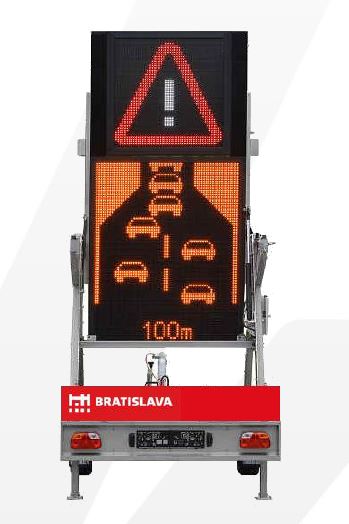 